l 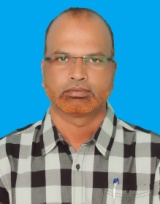 HassainE-mail:   hussain.380168@2freemail.com Presently on UAE visit visa willing to relocate anywhere and join immediatelyWORK EXPERIENCE VR Consultants – INDIA                                                                                                                         (2017- Till date).  Project Management- Freelance
    Hotels, apartments High rise buildings, Housing, villas.Astad Consult. Qatar. 							  Nov 2016 to Jan 2017Commissioning ManagerGALFAR ENGINEERING & CONTRACTING CO. SAOG –OMAN         (October 2012 to November 2016) Dy.Manager Projects (MEP)1.     Infrastructure Project. Oman
33/11 KV substations, feeder pillars transformers, LT overhead lines and HT underground cabling 2.     PAEW-Water Distribution and network at Nizwa- Oman 
Pump stations, Transformers, LT Switchgear, HT Underground cabling, LT Cabling, LT distribution line, Pole mounted transformers, 33/11 KV substation. Buildings: Chlorination, control rooms, guard house, reservoirs and PAEW Administration building (MEP Works).                3.  PAEW water Distribution and Network at Barka.- Oman 
                     Pump stations, Transformers, LT Switchgear, HT Underground cabling, LT Cabling. Chlorination buildings, control rooms,Guardhouse, reservoirs.       Buildings (MEP): Pump station, chlorination, control room, guard house, reservoir and Administration building.
4.  Royal Oman Police.  General Hospital. OmanHT (33 KV & 11 KV) Underground cabling, tray installations, Sub Stations, Transformers, Feeder pillars, Street lighting, External Lighting, LT Switch gears and Distribution panels. 
FOC cabling, ELV Cable laid works, CCTV, Security system, Fire Alarm System, Intrusion system, etc.Buildings: Fire and First aid, Guardhouse, Time office, Security buildings (MEP Works)AMJAAD ENGINEERING CONSULTANCY –OMAN (February 2010 to August 2012)MEP Engineer- Duqum Park Inn Hotel 73 keys, Private villas, high raised building (up to 12 storied)
 Supervision works and Inspection. Star Hotels, High rise buildings, and malls 
• Study concept, Design and prepare Drawings and Specifications for selecting materials for the project.  
• Review and approval of submitted samples in accordance with project specification
• Co-ordination with Client, Project Management, Contractors and Resident Engineer and Discipline Engineers forThe Approvals.
• Co-ordination with Client, Project Management and Statutory Authorities for the approval process. 
• Review and approval of contractor's construction program, quality control & method statements/methodology. 
• Inspect and Approve Sources of Materials by Carrying out tests of materials. 
• Order special material tests and rectification of defective works and maintain records. 
• Ensure approved samples are stored and secured until completion of the project. 
• Verify and certify quality and completion of works 
• Supervision of quality control/work performance- • Project Interface 
• Assist PM/RE in the supervision of the works to ensure compliance with the contract documents. 
• Assist the PM/RE in the compilation of all documents for the issuance of the Taking- • Over Certificate. 
• Client Interface 
• Site Operations Department Interface 
• Liaise with the TLI any particular project site related issues requiring input and/or feedback. 
• Coordinate leave request and discuss leave cover with the TLI. 
• Liaise with OMSOD for all HR / Finance / Administrative issues. 
• Functional Duties 
• Monitor performance of the Contractor / Sub-contractor and identify, raise any quality/workmanship concerns with the SQE /PM/RE. 
• Review quality procedures and effectively implement QA/QC plans across the project. 
• Identify any particular site safety issues and bring to the notice of the contractor / SHSEE / PM/RE.DESERT LINE PROJECTS LLC – OMAN				(January 2008 to August 2010)Asst ManagerProject 1 - Duqum Airport project (Package 1A and 1 B),Project 2 – Muscat International Airport.  Package 1 External and taxiwayProject 3 - Ring road at Madinat al Illam(Royal Office) and Substations. Project 4 - Scuba Building: MEP Works.
 
• As a Senior Electrical Engineer /Site Manager Maintain liaison with other functions to ensure all required materials,equipment and inspections support the project schedule 
• Coordinate plans and specifications with design engineers, clarifying discrepancies on the electrical scope of the project 
• Partner with PM during the construction phase to budget, manage, and forecast the following: craft labor, equipment,materials, small tools, consumables, & general conditions 
• Review project schedule & 3-week look ahead 
• Ensure all equipment and material are properly ordered 
• Create a set of processes and procedures 
• Mentor and train field personnel foremen and assistant superintendents 
• Implement and understand project administration requirements in conjunction with the project manager 
• Coordinates plans and supervises project field activities with foremen, assistant superintendents, contractors and/or craftactivities 
• Creates and updates project schedules in P3 and 3-week look ahead schedules in Sure Track. 
• Maintains relationships with customers, architects, union representatives, subcontractors, etc. 
• Conducts performance reviews of Foremen, General Foremen, and Assistant Superintendents 
• Supervise the installation and multiple systems in different locations simultaneously. 
• Analyze and resolve work problems 
• Proven ability to resolve cross-cultural conflict in a culturally appropriate way 
• Demonstrated resource for valuing and promoting diversity 
• Ability to work according to standard instruction and established procedures 
• Develop strategies to address underutilization and/or inclusiveness 
• Ability to build strong cross-cultural relationships 
• Ability to determine work method alternative 
• All other duties as assignedGALFAR ENGINEERING & CONTRACTING CO. SAOG –OMAN			 (2005 to 2008)                Senior Electrical Engineer
Project 1- Sohar Fertilizer. EPC ContractL.TLV Switchgear erect, Feeder pillars, Distribution boards, lighting panels, Street and External lights,ELVCCTV, PA, FA, ACCESS CONTROL.BuildingsAdministration building, chemical storage building, workshop, warehouse, Guard house= 6 No’s, Time office =2 No’s, fire office, security building.Project 2- Royal court Affairs (Re-Development of Al shatti &Ber bint najim).Hospital (cardiac center) Salalah 
• MEP Works for 62 VillasCCTV, PA, FA, ACCESS CONTROL Waterline, Coldwater, Irrigation, Storm water, Sewerage line Air-conditioning and street lights. 
10000KVA/415kV Transformers Erection works.
 LV Switchgear & Panels Installation, test, and commission.Student - B.tech(Electrical and Electronics Engineering)FreelanceChattisgarhJan2002 to Dec 2004OMAN NATIONAL ELECTRICAL COMPANY SAOG- OMAN		(JANUARY 1992 TO JULY 2002)Site In charge/ Site Engineer         Wadi jizz power station. : Building electrical works.         Dhofar power station          132/33/11 KV substation works in Salalah (Dhofar power company).          33 kV &11 KV OHL and substation works.OIL and GAS							 1995 –Jan to 2005Jan (10 years)11 KV OHL and substation works in Oil and Gas area HYMA (electrical).Installation of cable tray. Cable route trenching, Cable pulling. Cable laying. Tagging as per the project specification. Installation of grounding lightning and receptacle system. . Installation of cable gland and make cable termination for all system. Coordination with subcontractors and client. Modify the drawings by auto cad (shop & as built drawings).Prepare the applications for inspections. Attend in the inspections with main contractor supervisors and subcontractor. Making ground test. Making Insulation resistance and continuity tests of cables and circuits. Installation of marshalling cabinet, DCS panel, PLC panel, LV switches boards and UPS system. Installation of transformers and feeder pillars. HV /MV cable High potential test.Nimr water plant.Installation of stanchions and supports for different kinds of transmitters, temperature transmitters. Installation of cable gland and make cable termination for all system. Cable pulling. Cable laying. Tagging as per the project specification. Installation of grounding lightning and receptacle system. . Installation of cable gland and make cable termination for all system. Coordination with other disciplines.Oman Oil Refinery. Streetlights installed. Cable pulling. Tagging. Installation of light control panel. Lights Installation. Experience in India: Period: 1989 to1991         Company: VIJAI Electrical (Transformers manufacturing co.) 
Designation: Trainee           Company: Pavan Electricals 
Designation: Maintenance Technician. EDUCATIONB Tech in Engineering in Electrical and Electronics.Chattisgarh University.Raipur. December 2002 to December 2004Diploma in Electrical EngineeringState Board of technical education. Hyderabad, Andhra Pradesh. 1986 to 1989.CERTIFICATES:Managing Construction & contracting businessCaledonian College of Engineering. Muscat. August 2012ISO 9001: 2000 Internal Auditor course:Intal Quality certification pvt ltd.Passport number & Place of Issue:            Hyderabad. IndiaDate of issue & expiry:04th August 2011 to 03rd August  2021Language knownAdditional Qualification / Training Courses:English, Arabic, Hindi & Telugu , MalayalamHSE Induction, Fire warden, First Aider Training at TATI & NTI. Risk assessment Training at TATI- OmanJob Hazard Analysis Training at TATI Oman.